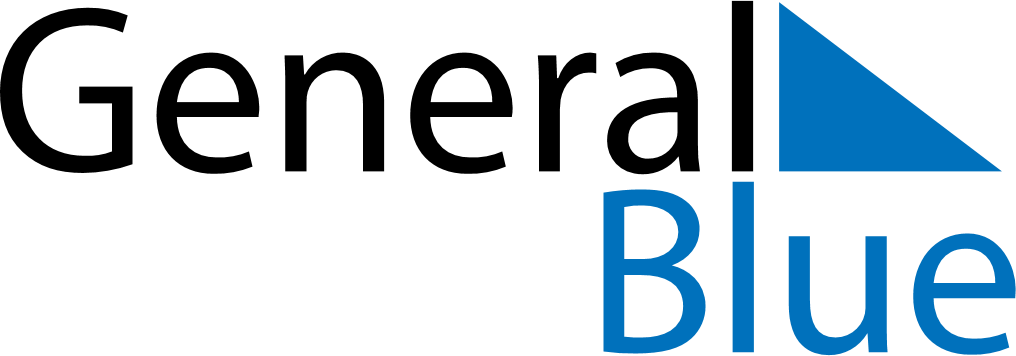 February 2025February 2025February 2025SerbiaSerbiaSundayMondayTuesdayWednesdayThursdayFridaySaturday123456789101112131415Statehood Day16171819202122Statehood Day232425262728